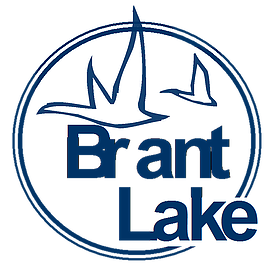 Brant Lake Improvement Association 2020 Annual MeetingWhen: Saturday June 6th, 9AMWhere: Meeting will be held via ZOOMZOOM ID visit us at our website: www.brant-lake.com or                      Facebook: Brant Lake Improvement Association

Agenda Topics: 
Voting New Officers and New Board Members: President, Vice President, Treasure, SecretarySpeakers:GP&P presentation – General updates and Spillway update - Q&A available during presentation 
Lake County Zoning Q&A  - No presentation - Questions to be submitted prior to meeting and read at the meeting as contact is unable attend meeting. All questions will be compiled and submitted at once anonymously to Lake Counting Zoning contact. 
Please submit any/all question to the BLIA Secretary with SUBJECT LINE “Zoning Question” to jody.heberlee@gmail.com by 7pm May 28th. Again all submissions will remain anonymous, with questions and answers to be read at the annual meeting.State of the BLIADirectory Financials** SPECIAL NOTE: To keep our members safe, there will be no Pancake Feed this year due to COVID-19. 